 INSTITUTO DE EDUCAÇÃO INFANTIL E JUVENIL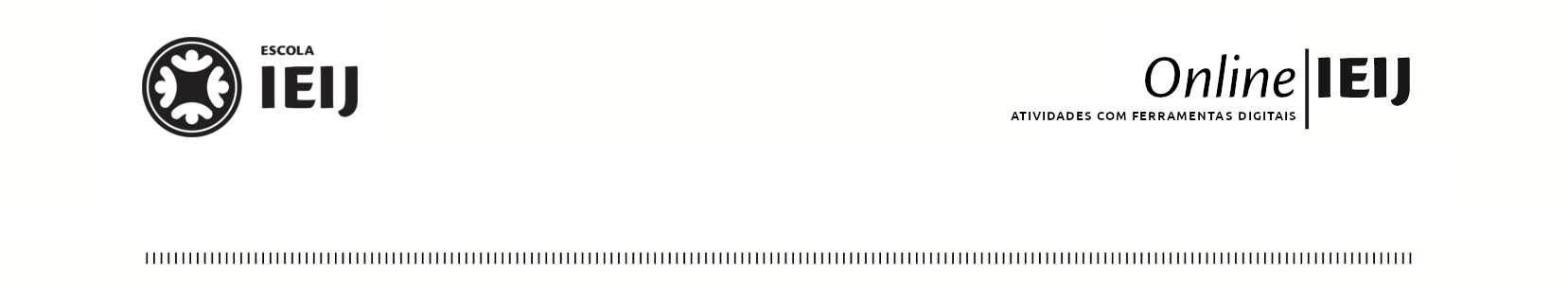 OUTONO, 2020.  LONDRINA, ___30__ DE _MARÇO_______________.NOME: ____________________________________                  TURMA:	 1º ANO_________Para GOSTAR DE lerVamos fazer ARTES!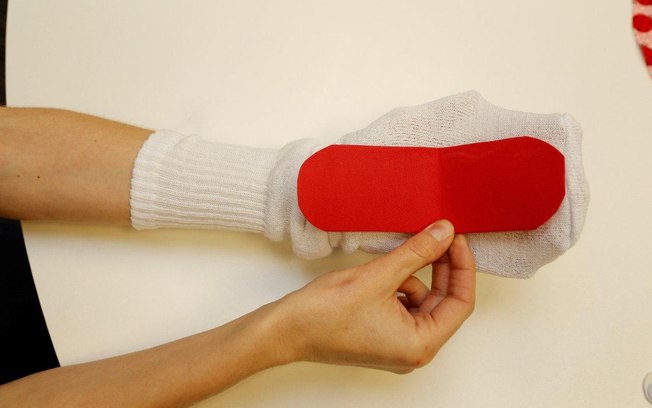 ESCOLHA UMA DESTAS OPÇÕES:A) TÉCNICA: FANTOCHEB) TÉCNICA: MASSINHAPARA O FANTOCHE VOCÊ IRÁ PRECISAR DE: 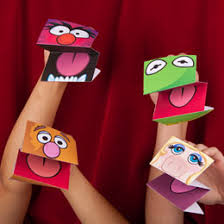 UMA MEIA OU PAPEL;BOTÕES OU TAMPINHAS, OU PAPEL;RETALHOS DE TECIDO OU PAPEL;TESOURA;AGULHA E LINHA OU COLA.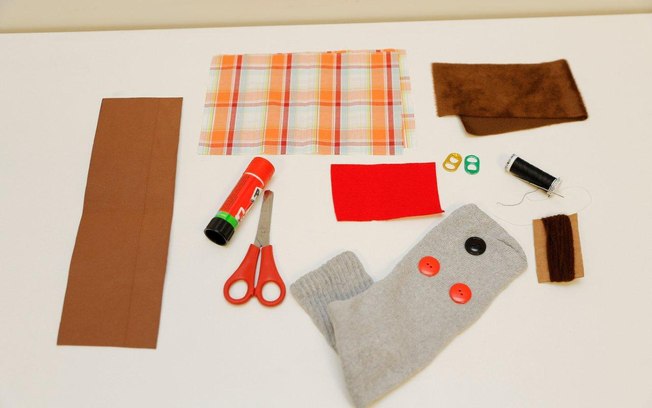 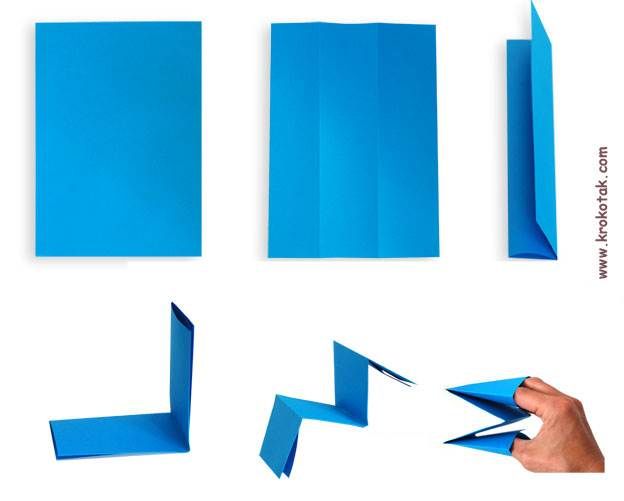 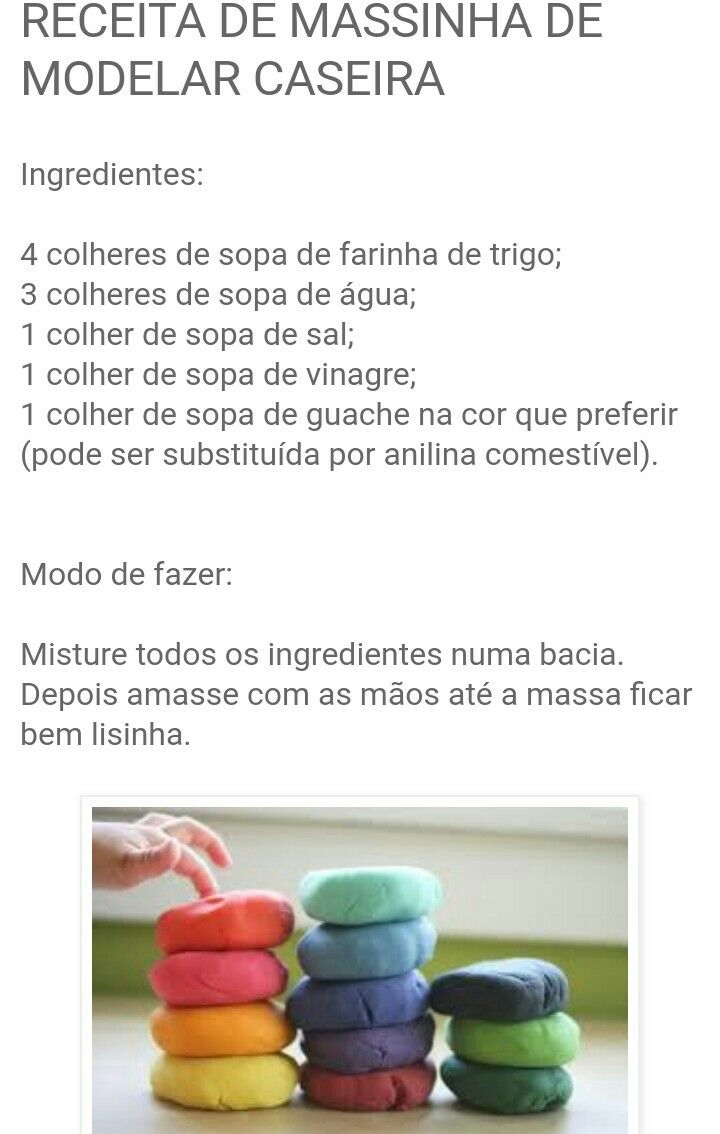 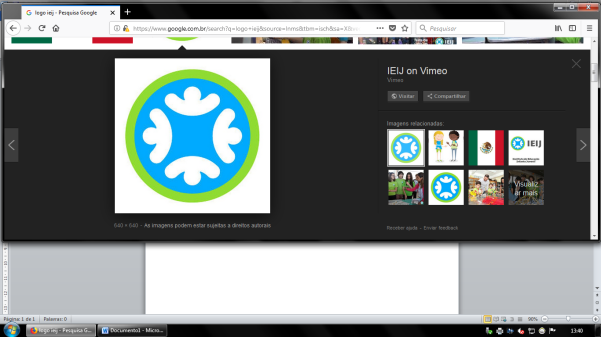 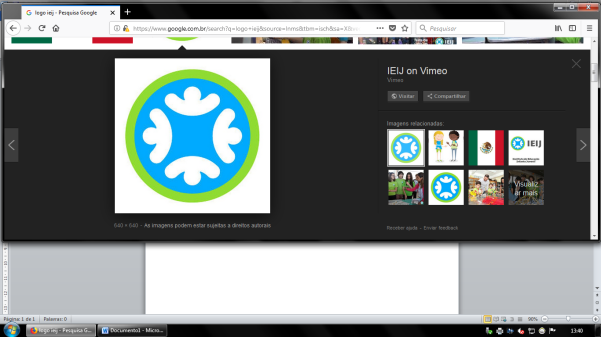 